LUNES	MARTESMIÉRCOLES	JUEVESVIERNES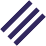 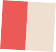 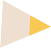 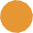 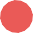 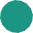 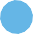 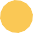 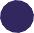 8:009:0010:0011:0012:0013:0014:0015:0016:00